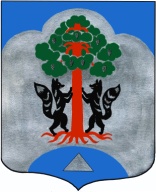 АДМИНИСТРАЦИЯМО СОСНОВСКОЕ СЕЛЬСКОЕ ПОСЕЛЕНИЕМО ПРИОЗЕРСКИЙ МУНИЦИПАЛЬНЫЙ РАЙОНЛЕНИНГРАДСКОЙ ОБЛАСТИПОСТАНОВЛЕНИЕ_____________________________________________________________________________24 мая 2013 г. № 176О принятии решения о подготовке проекта планировки,размещения квартала ИЖС в п. Сосново, ул. Дорожная.              В соответствии со статьей 46 Градостроительного кодекса Российской Федерации №190-ФЗ от 29.12.2004 г., с Земельным кодексом РФ №136-ФЗ от 21.10.2001 г., руководствуясь решением совета депутатов МО Сосновское сельское поселение МО Приозерский муниципальный район Ленинградской области «Об утверждении Положения о порядке организации и проведения публичных слушаний и информирования населения при осуществлении градостроительной деятельности в МО Сосновское сельское поселение», в целях разработки документации территориального планирования п. Сосново администрации МО Сосновское сельское поселение ПОСТАНОВЛЯЕТ:   1. Провести мероприятия по подготовке проекта планировки размещения квартала индивидуального жилищного строительства по ул. Дорожной в п. Сосново. Разрешить ООО «Стандарт» проведение проектных и изыскательских работ на территории, указанной в настоящем пункте.  2. Утвердить техническое задание на разработку документации по планировке территории, указанной в п. 1 настоящего распоряжения.  3. Заключить договор на выполнение работ по подготовке проекта планировки квартала ИЖС по ул. Дорожной в п. Сосново с ООО «Стандарт».  4. Провести общественные слушания планировочного обоснования размещения квартала ИЖС в п. Сосново, ул. Дорожная. Категория земель – земли населенных пунктов.  5. ООО «Стандарт», в течении двух месяцев с момента издания настоящего постановления, представить в администрацию МО Сосновское сельское поселение согласованную в соответствии с действующим законодательством документацию по планировке территории, указанной в п. 1 настоящего постановления.   6.   Контроль за выполнением настоящего постановления оставляю за собой.Глава администрации МОСосновское сельское поселение:                                                                                    А.Н. СоклаковИсп. Скворцов Н.Е.Разослано: дело-3, архитектура-1, Росреестр-1, ООО «Стандарт» - 1